ПРОКУРАТУРА  НА  РЕПУБЛИКА  БЪЛГАРИЯ     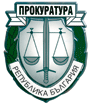 РАЙОННА  ПРОКУРАТУРА  ГР.ПЕРНИК                                        З  А  П  О  В  Е  Д                                                                   №  24/2018 г.                                                         Гр. Перник, 01.02.2018 г.      АДЕЛИНА АЛЕКСИЕВА – Административен ръководител – Районен прокурор при Районна прокуратура – Перник, на основание чл. 140 от ЗСВ, във връзка с чл. 12 от Закона за финансово управление и контрол в публичния сектор и с оглед осигуряване изграждането, развитието и функциониране на елементите на финансовото управление и контрол съгласно разпоредбите на ЗФУК,                                               Р А З П О Р Е Ж Д А М:АКТУАЛИЗИРАМ влязла  в сила на 01.01.2012 г. Стратегия за управление на риска в Районна прокуратура – Перник. УТВЪРЖДАВАМ Стратегия за управление на риска в Районна прокуратура – Перник.В  изпълнение на Стратегията за управление на риска в Районна прокуратура – Перник определям работна група в състав:Бойка Максимова – Съдебен администраторВенеция Найденова – Главен счетоводителБогдан Богданов – Системен администраторЕлена Алексова – Завеждащ служба „Регистратура и деловодство“,                  които да отговарят за идентифицирането, оценката и избора на подходяща реакция при управлението на риска в дейностите, които ръководят.Резултатите от извършените действия по управление на риска да  отразяват в риск-регистър.Най-малко веднъж годишно, работната група да извършва преглед на процесите по управление на риска, включително на риск-регистъра и предприетите действия за намаляване на рисковете. За прегледа и актуализирането на риск-регистъра да се изготвя протокол, отразяващ взетите решения.Веднъж годишно работната група да докладва на административния ръководител за дейността по управление на риска в Районна прокуратура – Перник.Отменям моя Заповед № 14/13.01.2016 г.Заповедта, ведно със Стратегията за управление на риска да се публикува на ведомствения сайт на Районна прокуратура – Перник.Копие от заповедта да се връчи на посочените лица, за изпълнение.                                             АДМИНИСТРАТИВЕН  РЪКОВОДИТЕЛ -                                           РАЙОНЕН ПРОКУРОР:     /А. Алексиева/         Гр. Перник 2300, ул.“Търговска“ №37, тел.:076/647094, факс: 076/601210, e-mail: rp_pernik@pk.prb.bg